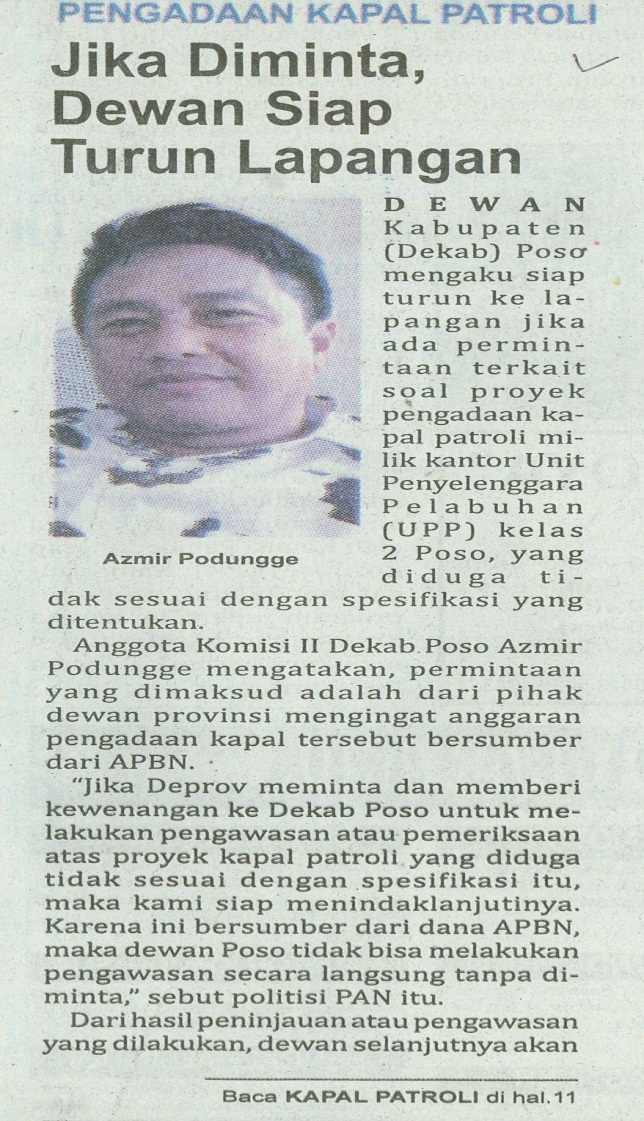 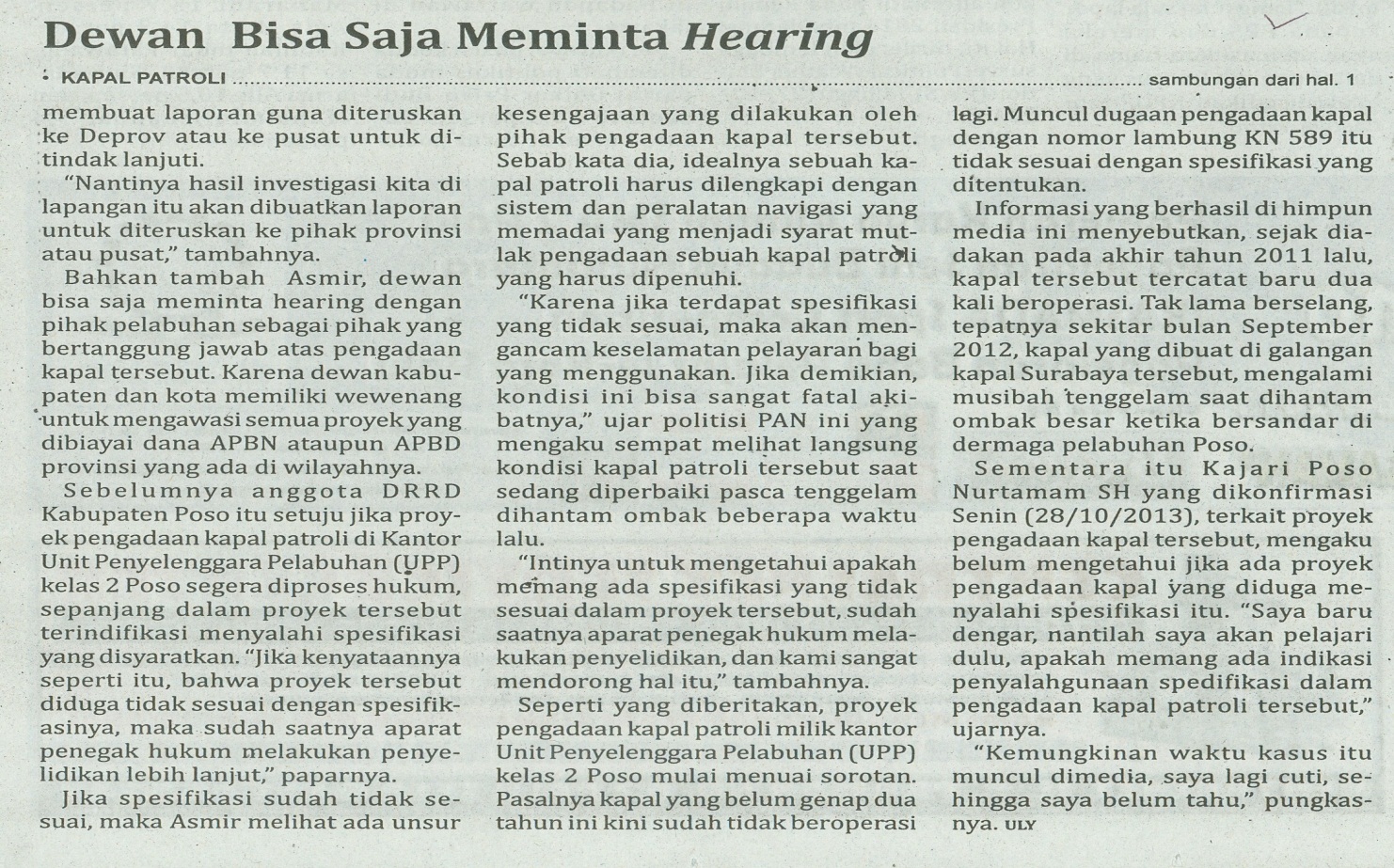 Harian    	:MercusuarKasubaudSulteng IIHari, tanggal:Selasa, 29 Oktober 2013KasubaudSulteng IIKeterangan:Hal. 1 Kolom 6 dan Hal. 11 Kolom 18-20KasubaudSulteng IIEntitas:Kabupaten PosoKasubaudSulteng II